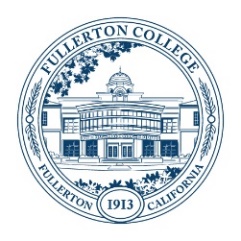 Student Equity and Achievement (SEA)Committee Meeting AgendaMonday, October 16, 20233:00 – 4:30 p.m.ZOOM: 
https://fullcoll-edu.zoom.us/j/89854533375 Co-Chairs: Cynthia Guardado, Daniel Javier Berumen AGENDAHOUSEKEEPINGCall to Order: Co-Chair Daniel Berumen
Members present: Bridget Salzameda, Cecilia Arriaza, Flor Huerta, Gilberto Contreas, Jaime Perez, Jorge Gamboa, Katheryn McGuthry, Kim Orlijan, Lugene Rosen, Matt Taylor, Megan Harris, Gilberto Valencia, Juan Zaragoza, Connie Moreno Yamashiro, Jennifer Merchant, Paul St. JohnGuests: Anita Carlos, Celina GutierrezAgenda Overview: Daniel Berumen (Co-Chair) ￼								Approval of Notes									Notes approved for October 2, 2023Public Comment/Announcements                          a. Rush week and college fair October 17th, 2023.                          b. Rafael Agustin Illegally Yours: Wilshire Auditorium, October 16, 2023.NEW BUSINESS (Discussion with Possible Action)Daniel thanked the members for their input and feedback after the last meeting. Today, the discussion was focused on the plan itself and group discussions. Cynthia gave an overview of the SEA plan and explained how decisions were made and what the goals are moving forward. Today’s meeting was to think about specific metrics and what workgroup the committee would think about joining. A specific question was asked on the form that was brought to the committee’s attention: What workgroup would the committee join that aligns with a specific metric?  The co-chairs are proposing for the committee to join a group that members are interested in, inviting them to share their successes and challenges. The Co-chairs asked the committee to review the question and other questions on the form in breakout groups. Kim and Lugene had questions about group deadlines, benchmarks, and whether there are workgroups currently focused on specific metrics. Daniel and Cynthia conveyed the workgroups are behind however, the work on campus is being evaluated. Both co-chairs are currently in discussion on workgroup goals, accountability, and adjustments. Both recognize the workgroups focus on metrics and are in collaboration with those doing the work on campus. Paul, Jennifer, and Cecilia agreed with the goals and purpose of SEA and recommended collective efforts across the campus which would entail engaging students more and creating focus groups. Katheryn had follow-up questions about the questions asked on the survey. Cynthia and Gil acknowledged that those questions were valid. Daniel shared a link from the National Assessment of Collegiate Campus Climate where the survey question came from. Committee members agreed with taking actional steps towards making progress with the SEA plan, including participation in focus groups, how data is collected, and collection of sample sizes.Daniel sent a document link in the chat and breakout rooms were opened for the committee. The breakout rooms were titled by the different metrics the co-chairs asked the committee to share their thoughts and once the session was completed a discussion took place. REFLECTION/FEEDBACK FORM FOR FUNDED PROGRAMS		Cynthia explained that there should be a new way of forming groups and getting their input; the committee is asking the groups to review/evaluate how the metrics are connected to the plan and if there are other things that could be added. The goal is to have these conversations with those programs about other work that is being done on campus. Some areas should be collaborating with others who could contribute, and the committee could suggest initiatives.  The committee, including co-chairs, agreed with Matt on his suggestions of a different approach than sending a form out to constituents.                Cynthia suggested the committee could copy and paste areas of their program review and then tailor some questions to the SEA plan. Daniel asked the committee if they would like to volunteer to go over the next steps and talk this through. Daniel will email the form, plan, and lastly the link. Adjournment 4:37 pm
NEXT MEETING: Monday, November 13, 2023 @ 3 pm